Suicide High Risk Patient Enhancements (SHRPE)IB*2.0*701Release Notes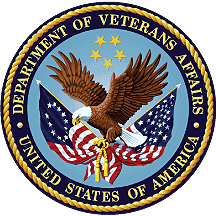 August 2021Department of Veterans AffairsOffice of Information and Technology (OI&T)Revision HistoryTable of Contents1.	Introduction	11.1.	Purpose	11.2.	Audience	12.	This Release	22.1.	New Features and Functions Added	22.2.	Enhancements and Modifications to Existing	22.3.	Known Issues	22.4.	Product Documentation	3Appendix A – Acronyms	4List of TablesTable 1: Acronyms List	4IntroductionThe Integrated Billing (IB) package needs to run the REGISTRATION report implemented as MAIN^DGOTHFSM modified in the patch DG*5.3*1047 to display information for IB users. This report identifies Former Service Members (FSM) whose Primary Eligibility changed from EXPANDED MH CARE NON-ENROLLEE to a new Primary Eligibility with a VERIFIED eligibility status. These patients are no longer treated under the Other Than Honorable (OTH) authority (Veterans’ Health Administration (VHA) Directive 1601A.02).The Integration Control Registration #7243 was entered to allow the IB menu option Former OTH Patient Eligibility Change Report [IB OTH FSM ELIG. CHANGE REPORT] a permission to run MAIN^DGOTHFSM entry point that allows IB users to see additional information related to Military Sexual Trauma (MST) screening results.PurposeThese release notes cover the changes to implement reports that would help billing users to identify patients that were treated under OTH authority. This is to provide details about eligibility changes and VA care provided to these patients.AudienceThis document targets billing users and administrators that review FSMs episodes of care and released prescription details to determine if potential back-billing is necessary.This ReleaseThe following sections provide a summary of the new features and functions added, enhancements, and modifications to the existing software, and any known issues for IB*2.0*701.New Features and Functions AddedThe following are the features and functions added by IB*2.0*701:Added a new menu option  Former OTH Patient Eligibility Change Report [IB OTH FSM ELIG. CHANGE REPORT] to the Patient Billing Reports Menu [IB OUTPUT PATIENT REPORT MENU] to display MST information to the Former OTH Patient Reports. This will assist billing staff in proper billing of these patients after Veterans Benefits Administration (VBA) adjudication and to identify patients that were treated under Other Than Honorable authority and provide details about eligibility changes and VA care provided to these patients. This option assists billing user in reviewing FSMs past checked out encounter and prescription details to determine if potential back-billing is necessary.   * BEGIN SCREEN CAPTURE *Select OPTION NAME: IB OUTPUT PATIENT REPORT MENU Patient Billing ReportsMenuCD Catastrophically Disabled Copay ReportCLRP ClaimsManager Reports Menu ......OTHD Former OTH Patient Detail ReportOTHL Former OTH Patient Eligibility Change Report   * END SCREEN CAPTURE *Enhancements and Modifications to ExistingThe following are the enhancements and modifications by IB*2.0*701:Replaced the existing Former OTH Patient Eligibility Change Report [DG OTH FSM ELIG. CHANGE REPORT] with Former OTH Patient Eligibility Change Report [IB OTH FSM ELIG. CHANGE REPORT]Known IssuesNone at this time.Product DocumentationThe following documents, located at the VA Software Document Library, apply to this release:Deployment, Installation, Back-out, and Rollback GuideIntegrated Billing V. 2.0 User ManualAppendix A – AcronymsTable 1: Acronyms ListDateVersionDescriptionAuthor07/18/20211.0Initial version LIBERTY ITSAcronymDefinitionFSMFormer Service MemberIBIntegrated BillingMSTMilitary Sexual TraumaOI&TOffice of Information and TechnologyOTHOther Than HonorablePIMSPatient Information Managements SystemSHRPESuicide High Risk Patient EnhancementsVADepartment of Veteran AffairsVBAVeterans Benefits AdministrationVHAVeterans’ Health Administration